MINISTÉRIO DA EDUCAÇÃO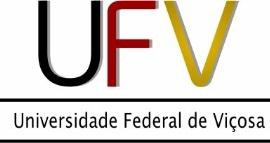 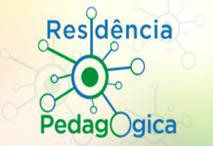 UNIVERSIDADE FEDERAL DE VIÇOSAPró-Reitoria de EnsinoCoordenação Institucional da Residência PedagógicaPró-Reitoria de Ensino – UFV - Viçosa, MG – 36570-900 – Tel. (31) 38612-2868 – E-mail: residenciapedagogica@ufv.brANEXO IFICHA DE INSCRIÇÃO PARA SELEÇÃO DE PRECEPTORNome:CPF:Licenciatura em: 	Cidade(s)	de	atuação	profissional	atual:Telefone(s):  	6.E-mail(s):Núcleo	de	Residência	pretendido:Tenho mais de dois anos de experiência em docência na Educação Básica:Sim	☐ NãoSou professor efetivo na escola que terá a Residência Pedagógica UFV:Sim	☐ NãoDisponho de tempo para dedicar-me às atividades da Residência Pedagógica UFV:Sim	☐ NãoTenho interesse de participar da Residência Pedagógica-UFV como voluntário, caso não me classifique para a obtenção da bolsa:Sim	☐ NãoANEXO IITEMPO/CARGA HORÁRIA DISPONÍVEL PARA DEDICAÇÃO A RESIDÊNCIA PEDAGÓGICAPreencher o quadro abaixo e, posteriormente, utilizar os símbolos para compor o horário que se segue:(*) TD = Tempo disponível para a Residência Pedagógica- RP; HN = Horários não disponíveis para RPHORÁRIONome do candidato:Viçosa,	de	de 2021.MINISTÉRIO DA EDUCAÇÃOUNIVERSIDADE FEDERAL DE VIÇOSAPró-Reitoria de EnsinoCoordenação Institucional da Residência PedagógicaPró-Reitoria de Ensino – UFV - Viçosa, MG – 36570-900 – Tel. (31) 38612-2868 – E-mail: residenciapedagogica@ufv.brANEXO IIICARTA DE MOTIVAÇÃONo espaço a seguir, escreva sua Carta de Motivação para participar da Residência Pedagógica UFV 2021, como Preceptor. Considere, ao menos, escrever: sua apresentação; motivos pelos quais a Residência Pedagógica (RP) poderá ser interessante a você; suas qualificações para participar da RP; outros elementos que julgar serem importantes. Sugere-se não exceder o limite de uma página.Nome do candidato:....................................................................................................................................................................................................................................................................................................................................................................................................................................................................................................................................................................................................................................................................................................................................................................................................................................................................................................................................................................................................................................................................................................................................................................................................................................................................................................................................................................................................................................................................................................................................................................................................................................................................................................................................................................................................................................................................................................................................................................................................................................................................................................................................................................................................................................................................................................................................................................................................................................................................................................................................................................................................................................................................................................................................................................................................................................................................................................................................Viçosa,	de	de 2021.SímbolosNome da(s) escola(s) em que atuaEscola1Ministro aula neste horário na escola:Escola2Ministro aula neste horário na escola:Escola3Ministro aula neste horário na escola:Escola4Ministro aula neste horário na escola:TD(*)Horários disponíveis para a Residência Pedagógica (tempo em que não seocupa em outras atividades):HN(*)Horários não disponíveis para a Residência Pedagógica (tempo em que seocupa em outras atividades):HoráriosSegunda-feiraTerça-feiraQuarta-feiraQuinta-feiraSexta-feiraSábado7h-7h50min7h50min-8h40min8h40min-9h30min9h50min-10h40min10h40min-11h30min11h30min-12h20min12h20min-13h13h-13h50min14h40min-15h30min15h50min-16h40min16h40mn-17h30min17h30min-18h20min18h30min-19h20min19h20min-20h10min20h10min-21h21h20min-22h10min